INDICAÇÃO Nº 7740/2017Indica ao Poder Executivo Municipal a realização de estudos visando à instalação de redutor de velocidade, a Rua Duque de Caxias, altura nº 490 Centro.Excelentíssimo Senhor Prefeito Municipal, Nos termos do Art. 108 do Regimento Interno desta Casa de Leis, dirijo-me a Vossa Excelência para indicar, por intermédio do Setor competente, que seja realizado estudos para instalação de redutor de velocidade na Rua Duque de Caxias altura nº 490, Centro neste município.                         Justificativa:Fomos procurados por munícipes, funcionários do comercio em geral, preocupados com referida via pública, onde possui grande fluxo de veículos e pedestres.Alguns motoristas trafegam pela via em velocidade superior a permitida, colocando em risco a travessia de pedestres; Sendo assim, indica estudos para a implantação de redutor de velocidade no endereço supracitado, dando maior segurança aos pedestres.  Plenário “Dr. Tancredo Neves”, em 06 de outubro de 2017.Paulo Cesar MonaroPaulo Monaro-Vereador Líder Solidariedade-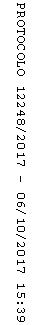 